В соответствии с Бюджетным кодексом Российской Федерации, Федеральным законом от 06.10.2006 № 131-ФЗ «Об общих принципах организации местного самоуправления в Российской Федерации», постановлением Правительства Российской Федерации от 10.02.2017 № 169 «Об утверждении Правил предоставления и распределения субсидий из федерального бюджета бюджетам субъектов Российской Федерации на поддержку государственных программ субъектов Российской Федерации и муниципальных программ формирования современной городской среды», руководствуясь Уставом городского поселения Углич, в целях повышения уровня благоустройства и создания комфортной и современной городской среды на территории поселения, Администрация городского поселения УгличПОСТАНОВЛЯЕТ:1. Утвердить дизайн-проект благоустройства дворовой территории многоквартирного дома по адресу: г.Углич ул.Часовая, д.6 (Приложение 1).2. Утвердить дизайн-проект благоустройства дворовой территории многоквартирного дома по адресу: г.Углич ул.Первомайская, д.8А (Приложение 2).3. Утвердить дизайн-проект благоустройства дворовой территории многоквартирных домов по адресу: г.Углич ул.Северная,д.10,10А,12 (Приложение 3).4. Утвердить дизайн-проект благоустройства дворовой территории многоквартирного дома по адресу: г.Углич ул. Береговая,д.1 (Приложение 4).5. Утвердить дизайн-проект благоустройства общественной территории - парк Детства ул.Спасская г.Углич (Приложение 5).6. Утвердить дизайн-проект по ремонту спортивной площадки у д.13 мкр.Солнечный г.Углич (Приложение 6).7. Опубликовать настоящее постановление в газете «Угличская газета» и на официальном сайте Администрации городского поселения Углич.8. Контроль за исполнением постановления оставляю за собой.9. Постановление вступает в силу с момента опубликования.Глава городского поселения Углич	С.В. Ставицкая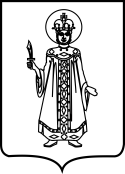 ПОСТАНОВЛЕНИЕАДМИНИСТРАЦИИ ГОРОДСКОГО ПОСЕЛЕНИЯ УГЛИЧ ЯРОСЛАВСКОЙ ОБЛАСТИПОСТАНОВЛЕНИЕАДМИНИСТРАЦИИ ГОРОДСКОГО ПОСЕЛЕНИЯ УГЛИЧ ЯРОСЛАВСКОЙ ОБЛАСТИПОСТАНОВЛЕНИЕАДМИНИСТРАЦИИ ГОРОДСКОГО ПОСЕЛЕНИЯ УГЛИЧ ЯРОСЛАВСКОЙ ОБЛАСТИПОСТАНОВЛЕНИЕАДМИНИСТРАЦИИ ГОРОДСКОГО ПОСЕЛЕНИЯ УГЛИЧ ЯРОСЛАВСКОЙ ОБЛАСТИПОСТАНОВЛЕНИЕАДМИНИСТРАЦИИ ГОРОДСКОГО ПОСЕЛЕНИЯ УГЛИЧ ЯРОСЛАВСКОЙ ОБЛАСТИот04.02.2020№33Об утверждении дизайн-проектов благоустройства дворовых и общественных территорий, включенных на 2020 год в муниципальную программу         «Формирование современной   городской среды в городском   поселении Углич на 2018 - 2024 годы»Об утверждении дизайн-проектов благоустройства дворовых и общественных территорий, включенных на 2020 год в муниципальную программу         «Формирование современной   городской среды в городском   поселении Углич на 2018 - 2024 годы»Об утверждении дизайн-проектов благоустройства дворовых и общественных территорий, включенных на 2020 год в муниципальную программу         «Формирование современной   городской среды в городском   поселении Углич на 2018 - 2024 годы»Об утверждении дизайн-проектов благоустройства дворовых и общественных территорий, включенных на 2020 год в муниципальную программу         «Формирование современной   городской среды в городском   поселении Углич на 2018 - 2024 годы»